		     UNIVERSIDADE DE SÃO PAULO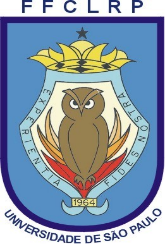 Faculdade de Filosofia, Ciências e Letras de Ribeirão Preto.                      COMISSÃO DE PÓS-GRADUAÇÃO_______________________________________________________________________________________REFERENTE A DEFESAS E EXAMES DE QUALIFICAÇÃO DE MESTRADO E DOUTORADO SOLICITAÇÃO de suspensão do quanto previsto nos Artigos 72 parágrafo 3º e Artigo 91 parágrafo 2º do Regimento de Pós-graduação da USPPrograma de Pós-Graduação:Tipo de Exame: (     ) Defesa                             (     ) QualificaçãoNível na PG: (     ) Mestrado                       (     ) DoutoradoDiscente (nome e número USP):Orientador(a):DATA da Defesa ou Exame de Qualificação:  _____/______/2020.JUSTIFICATIVA (detalhar o caso e a necessidade específica):Descreva que tecnologia (PLATAFORMA) será utilizada para execução das atividades (exemplo: Sistema e-disciplinas da USP ou similar, Skype, Hangout Meet, Hangout, Whatsapp)Ciência do Presidente da Banca Examinadora (nome completo legível, com data e assinatura)Andamento dos trabalhos realizados (descrever, sinteticamente, de forma clara)Concordância da Comissão Coordenadora de Programa (CCP) e/ou da CPG:Data: ___/___/___Assinatura do Coordenador da CCP e/ou Presidente da CPG:Observações (se necessário, acrescente aqui informações não previstas nos campos anteriores)Análise do Pró-Reitor de Pós-Graduação USP:(     ) Deferido(     ) Indeferido